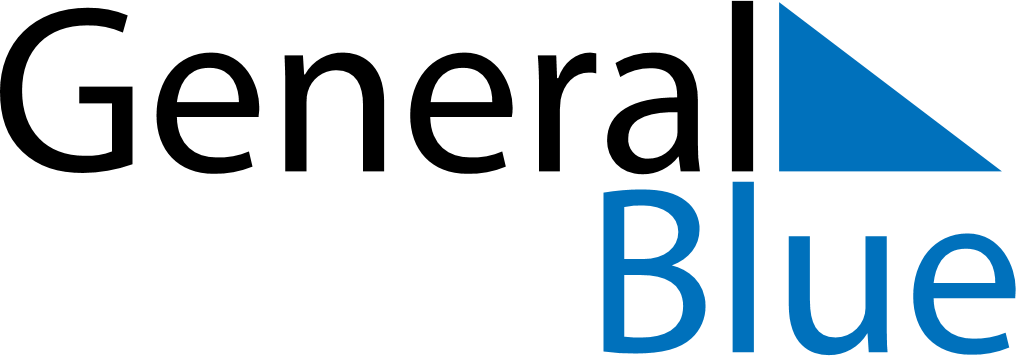 Moldova 2027 HolidaysMoldova 2027 HolidaysDATENAME OF HOLIDAYJanuary 1, 2027FridayNew Year’s DayJanuary 7, 2027ThursdayOrthodox ChristmasMarch 8, 2027MondayInternational Women’s DayMay 1, 2027SaturdayLabour DayMay 2, 2027SundayEaster SundayMay 3, 2027MondayEaster MondayMay 9, 2027SundayVictory DayMay 10, 2027MondayMemorial DayAugust 27, 2027FridayIndependence DayAugust 31, 2027TuesdayNational Language DayOctober 2, 2027SaturdayWine DayDecember 25, 2027SaturdayChristmas Day